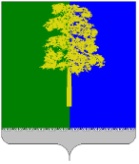 Муниципальное образование Кондинский районХанты-Мансийского автономного округа – ЮгрыАДМИНИСТРАЦИЯ КОНДИНСКОГО РАЙОНАПОСТАНОВЛЕНИЕРуководствуясь решением Думы Кондинского района от 17 мая 2016 года № 115 «Об утверждении Положения о почетном звании и наградах Кондинского района», постановлением администрации Кондинского района 
от 02 июня 2016 года № 842 «О Межведомственной комиссии по наградам», 
на основании протокола Межведомственной комиссии по наградам от 26 июня 2024 года № 28, администрация Кондинского района постановляет:1. Наградить Почетной грамотой главы Кондинского района: За крепость семейных устоев, основанных на взаимной любви и верности, достойное воспитание детей и в связи с празднованием Дня семьи, любви 
и верности:Семью Тимофеева Максима Андреевича и Свиридовой Натальи Викторовны.2. Обнародовать постановление в соответствии с решением Думы Кондинского района от 27 февраля 2017 года № 215 «Об утверждении Порядка опубликования (обнародования) муниципальных правовых актов и другой официальной информации органов местного самоуправления муниципального образования Кондинский район» и разместить на официальном сайте органов местного самоуправления Кондинского района. са/Банк документов/Постановления 2024от 28 июня 2024 года№ 683пгт. МеждуреченскийО награжденииИсполняющий обязанности главы районаА.В.Зяблицев